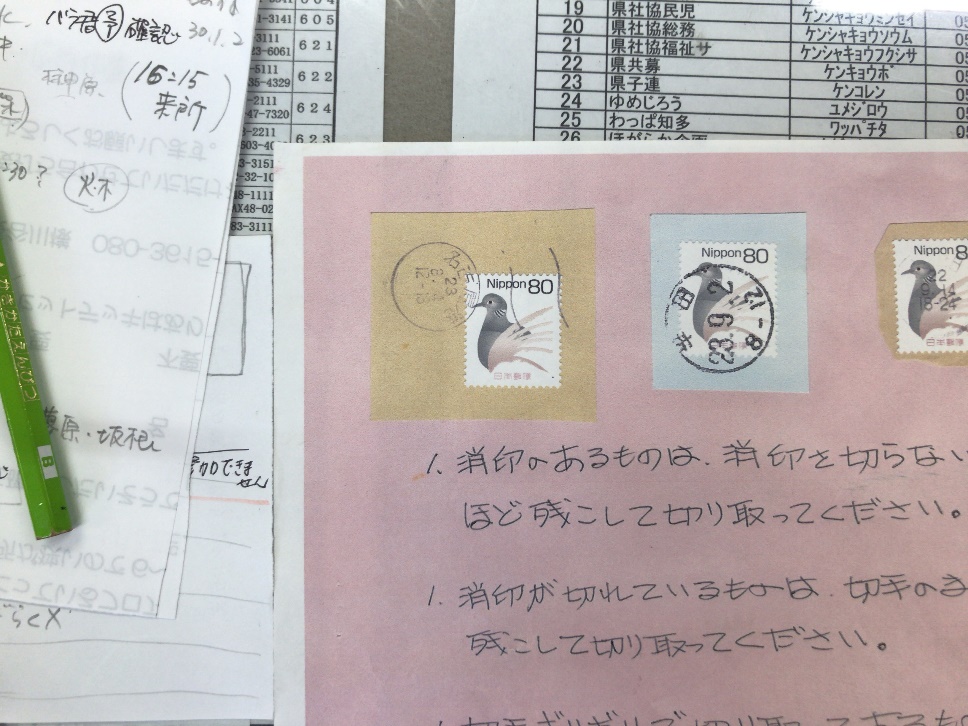 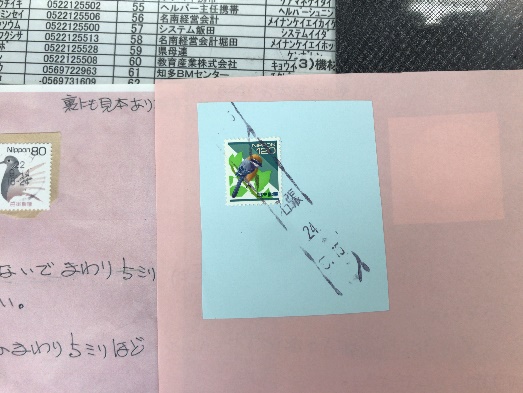 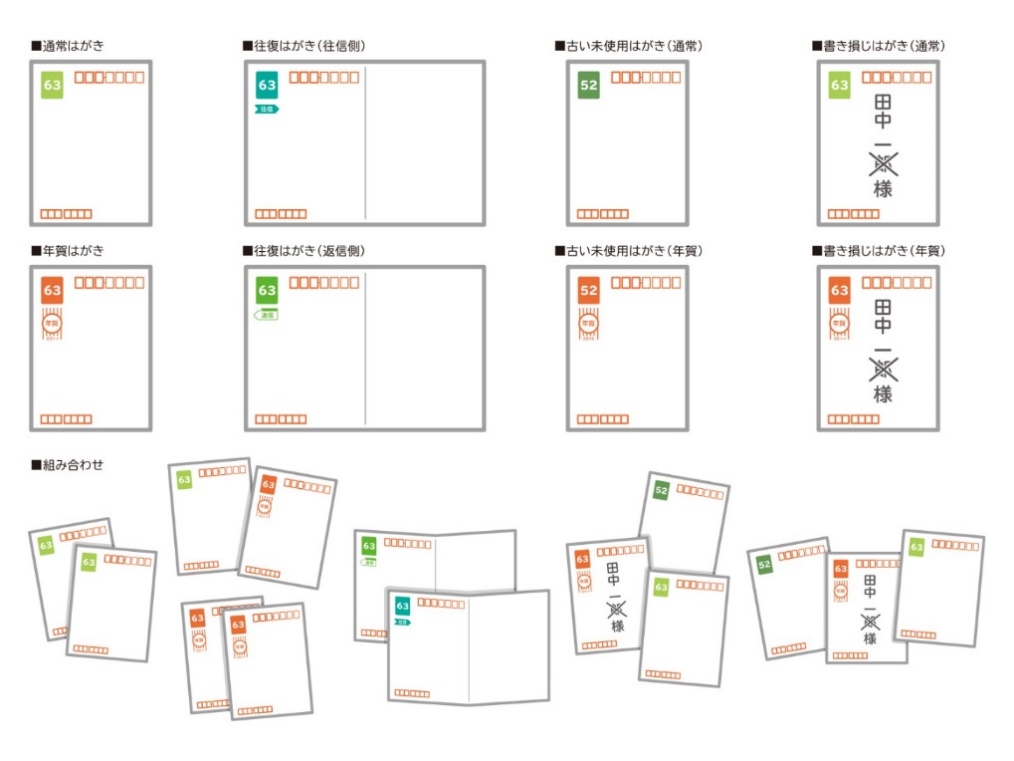 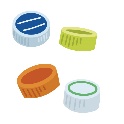 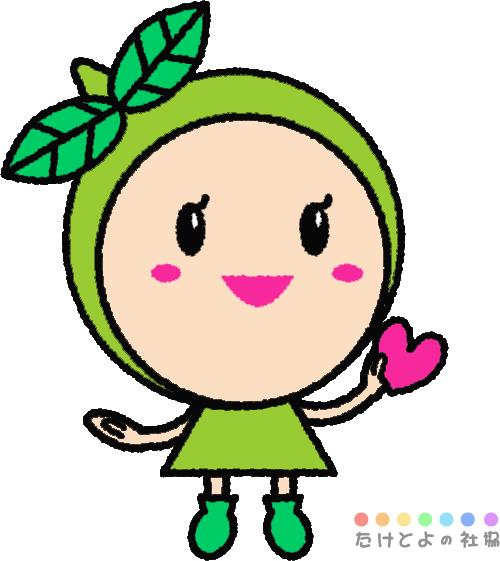 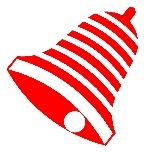 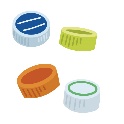 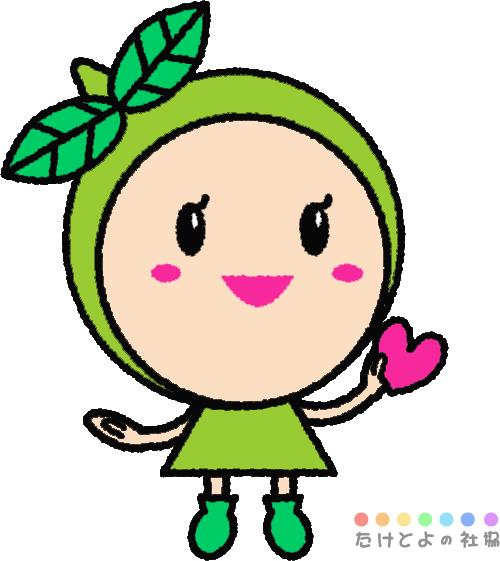 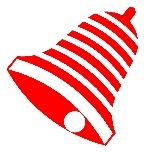 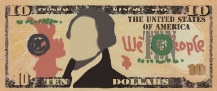 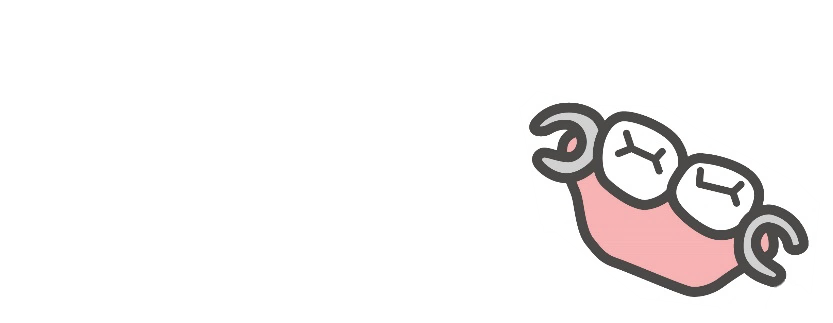 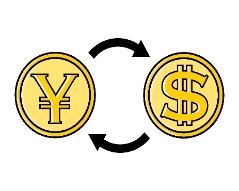 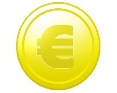 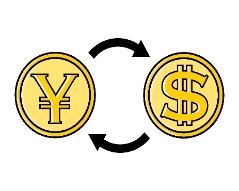 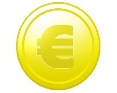 使用済みプリペイドカードは現在受け付けを中止しております。テトラパックマークの回収は行っておりません。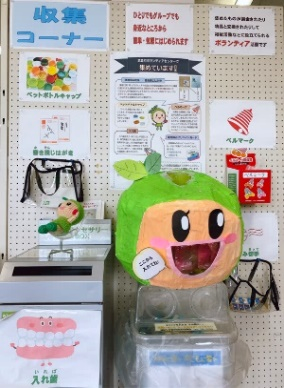 